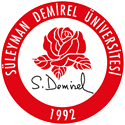 ../../20..T.C. SÜLEYMAN DEMİREL ÜNİVERSİTESİ REKTÖRLÜĞÜErasmus Kurum Koordinatörlüğü            Süleyman Demirel Üniversitesi’nin ________________________ Yüksekokulunun/Fakültesinin/Enstitüsünün  _______________ bölümünde öğrenim gören ___________________ numaralı öğreniciyim.  20.…/20….. Akademik yılı Erasmus kapsamında ilan edilen aday listesinde aday gösterildiğim hareketlilik tipimin değiştirilmesini istiyorum.     Gereğinin yapılmasını arz ederim.                                                                                                                                    Adı-Soyadı                                                                                                                                           İmzaE-posta:	Cep tel: